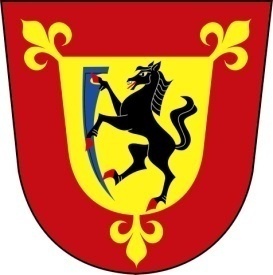    OBECNÍ ÚŘAD ČERNOTÍN             IČO:   00 301 141   753 68 Černotín č.1                              tel.:    581 602 903          okres Přerov                                   e-mail: cernotin@volny.czČernotín 20.4.2017Č.j.: CRN/226/2017                                                                                                           Informace ve smyslu zákona č. 106/1999 Sb., o svobodném přístupu k informacímVážený pane,ve věci žádosti o poskytnutí informací podle zákona č. 106/1999 Sb. Vám sdělujeme tyto informace:Svoz komunálního, tříděného a nebezpečného odpadu je v obci zajišťován společností Ekoltes Hranice.Výše poplatků stanovená obecně závaznou vyhláškou je 400,- Kč / osobu, obecně závazná vyhláška je zveřejněna na internetových stránkách Obce Černotín www.cernotin.cz na záložce Obecní úřad – Obecně závazné vyhlášky.Dále přikládáme Informační leták o třídění odpadů v naší obci a soupis vypůjčených nádob od společnosti EKO-KOM.S pozdravem                                                                -----------------------------------------------                                                                            Ing. Jiří Andrýs, starosta                             